Уведомление         Проект постановления Администрации Ковыльновского сельского поселения «Об утверждении Порядка и условий заключения соглашений о защите и поощрении капиталовложений со стороны Администрации Ковыльновского сельского поселения» 	Независимая экспертиза проектов нормативных правовых актов может проводиться физическими и юридическими лицами в инициативном порядке за счет собственных средств.  Срок, отведенный для проведения независимой экспертизы с 11.01.2021 по 11.02.2021, заключения по результатам независимой экспертизы направляются в Администрацию Ковыльновского сельского поселения, kovulnoe@razdolnoe.rk.gov.ru.Дата публикации: 11.01.2021								ПРОЕКТ                                                                        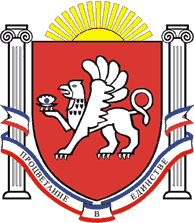 РЕСПУБЛИКА    КРЫМРАЗДОЛЬНЕНСКИЙ  РАЙОНАДМИНИСТРАЦИЯ   КОВЫЛЬНОВСКОГО  СЕЛЬСКОГО ПОСЕЛЕНИЯПОСТАНОВЛЕНИЕ_____  2021 г.                        с. Ковыльное                                             № ____Об утверждении Порядка и условий заключения соглашений о защите и поощрении капиталовложений со стороны Администрации Ковыльновского сельского поселенияВ соответствии с Федеральным законом от 01.04.2020 № 69-ФЗ «О защите и поощрении капитальных вложений в Российской Федерации», постановлением  Правительства Российской Федерации от 01.10.2020 г. № 1577 «Об утверждении Правил заключения, изменения, прекращения действия соглашений о защите и поощрении капиталовложений, ведения реестра соглашений о защите и поощрении капиталовложений», Уставом муниципального образования Ковыльновское сельское поселение Раздольненского района Республики Крым, принимая во внимание информационное письмо прокуратуры Раздольненского района от 03.12.2020 № Исорг-20350020-2371-20/-20350020ПОСТАНОВЛЯЮ:1. Утвердить Порядок и условия заключения соглашений о защите и поощрении капиталовложений со стороны Администрации Ковыльновского сельского поселения.2. Обнародовать настоящее постановление на информационных стендах населенных пунктов Ковыльновского сельского поселения и на официальном сайте Администрации Ковыльновского сельского поселения в сети Интернет (http://kovilnovskoe-sp.ru/).3. Настоящее постановление вступает в силу со дня его обнародования.4. Контроль за исполнением настоящего постановления оставляю за собой.Председатель Ковыльновского сельскогосовета - глава АдминистрацииКовыльновского сельского поселения			         	Ю.Н. Михайленко                                                               Приложение к постановлению Администрации Ковыльновского сельского поселенияот_____.2021г. № _____       Порядок
и условия заключения соглашений о защите и поощрений капиталовложений со стороны Администрации Ковыльновского сельского поселения1. Настоящий Порядок разработан в соответствии с ч. 8 статьи 4 Федерального закона от 1 апреля 2020 года № 69-ФЗ «О защите и поощрении капитальных вложений в Российской Федерации» (далее - Федеральный закон) и устанавливает условия и порядок заключения соглашений о защите и поощрении капиталовложений со стороны Администрации Ковыльновского сельского поселения.2. К отношениям, возникающим в связи с заключением, изменением и расторжением соглашения о защите и поощрении капиталовложений, а также в связи с исполнением обязанностей по указанному соглашению, применяются правила гражданского законодательства с учетом особенностей, установленных Федеральным законом.3. Соглашение о защите и поощрении капитальных вложений заключается не позднее 1 января 2030 года.4. Соглашение о защите и поощрении капиталовложений должно содержать следующие условия:- описание инвестиционного проекта, в том числе характеристики товаров, работ, услуг или результатов интеллектуальной деятельности, производимых, выполняемых, оказываемых или создаваемых в результате реализации инвестиционного проекта, сведения об их предполагаемом объеме, технологические и экологические требования к ним;- указание на этапы реализации инвестиционного проекта, в том числе:а) срок получения разрешений и согласий, необходимых для реализации проекта;б) срок государственной регистрации прав, в том числе права на недвижимое имущество, результаты интеллектуальной деятельности или средства индивидуализации (в применимых случаях);в) срок введения в эксплуатацию объекта, создаваемого, модернизируемого или реконструируемого в рамках инвестиционного проекта (в применимых случаях);г) срок осуществления капиталовложений в установленном объеме, не превышающий срока применения стабилизационной оговорки, предусмотренного Федеральным законом;д) срок осуществления иных мероприятий, определенных в соглашении о защите и поощрении капиталовложений;- сведения о предельно допустимых отклонениях от параметров реализации инвестиционного проекта, указанных в Федеральном законе (в пределах 25 процентов). Значения предельно допустимых отклонений определяются в соответствии с порядком, установленным Правительством Российской Федерации, при этом объем вносимых организацией, реализующей проект, капиталовложений не может быть менее величин, предусмотренных частью 4 статьи 9 Федерального закона;- срок применения стабилизационной оговорки в пределах сроков, установленных Федеральным законом;- условия связанных договоров, в том числе сроки предоставления и объемы субсидий, бюджетных инвестиций, указанных в пункте 1 части 1 статьи 14 Федерального закона, и (или) процентная ставка (порядок ее определения) по кредитному договору, указанному в пункте 2 части 1 статьи 14 Федерального закона, а также сроки предоставления и объемы субсидий, указанных в пункте 2 части 3 статьи 14 Федерального закона;- указания на обязанность публично-правового образования (публично-правовых образований) осуществлять выплаты за счет средств соответствующего бюджета бюджетной системы Российской Федерации в пользу организации, реализующей проект, в объеме, не превышающем размера обязательных платежей, исчисляемых организацией, реализующей проект, для уплаты в соответствующие бюджеты публично-правовых образований, являющихся сторонами соглашения о защите и поощрении капиталовложений, в связи с реализацией инвестиционного проекта за исключением случая, если Российская Федерация приняла на себя обязанность возместить организации, реализующей проект, убытки), а именно налога на прибыль организации, налога на имущество организации, транспортного налога, налога на добавленную стоимость (за вычетом налога, возмещенного организации, реализующей проект), ввозных таможенных пошлин, акцизов на автомобили легковые и мотоциклы:а) на возмещение реального ущерба в соответствии с порядком, предусмотренным статьей 12 Федерального закона, в том числе в случаях, предусмотренных частью 3 статьи 14 Федерального закона;б) на возмещение понесенных затрат, предусмотренных статьей 15 Федерального закона (в случае, если публично-правовым образованием было принято решение о возмещении таких затрат);- порядок предоставления организацией, реализующей проект, информации об этапах реализации инвестиционного проекта;- порядок разрешения споров между сторонами соглашения о защите и поощрении капитальных вложений;- иные условия, предусмотренные Федеральным законом.5. Решение о заключении соглашения принимается в форме распоряжения Администрации Ковыльновского сельского поселения.6. Соглашение о защите и поощрении капиталовложений заключается с организацией, реализующей проект, при условии, что такое соглашение предусматривает реализацию нового инвестиционного проекта в одной из сфер российской экономики, за исключением следующих сфер и видов деятельности:1) игорный бизнес;2) производство табачных изделий, алкогольной продукции, жидкого топлива (ограничение применимо к жидкому топливу, полученному из угля, а также на установках вторичной переработки нефтяного сырья согласно перечню, утвержденному Правительством Российской Федерации);3) добыча сырой нефти и природного газа, в том числе попутного нефтяного газа (ограничение неприменимо к инвестиционным проектам по сжижению природного газа);4) оптовая и розничная торговля;5) деятельность финансовых организаций, поднадзорных Центральному банку Российской Федерации (ограничение неприменимо к случаям выпуска ценных бумаг в целях финансирования инвестиционного проекта);6) строительство (модернизация, реконструкция) административно-деловых центров и торговых центров (комплексов), а также жилых домов.